James M Ewart1767 New StreetToledo, OR 9739101-11-2021Subject: Expressing gratitude for your assistanceDear Professor Ewart, I just got the news and thought you were the first person I should share this exciting development with; I got the Kent Excellence Fellowship award. I am thrilled and extremely grateful for having received this award, and the only person I can thank for this is you. You have known my financial struggles and deep interest in geology since the first semester of college. You have always found a way to help me out; first through getting me a lucrative part-time job and then with the fellowship application. I want to take this opportunity to express my gratitude for your continued support. With this fund, I plan to take up those extra courses in geology that I wouldn’t have been able to otherwise. Once again, thank you for all the kindness you have shown me, Yours sincerely, Joel D Kinder1147 Turkey Pen LaneToledo, OR 97391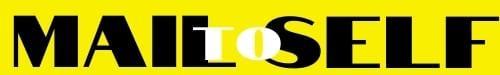 